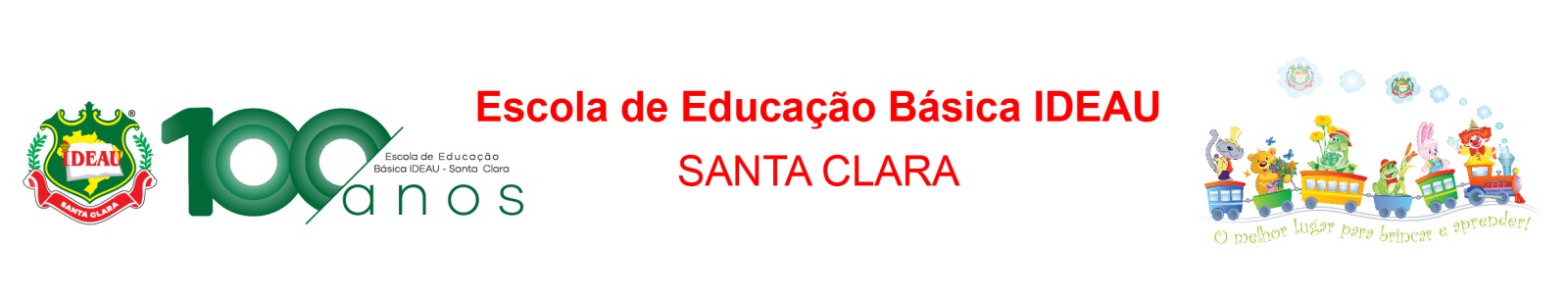     UMA CAIXA (tipo sapato) COM:1 caderno de desenho (brochura, grande, 96 folhas), de preferência capa dura3 cx de massa de modelar 12 cores SOFT (base de amido)1 tubo de cola 90gr, de preferência Tenaz ou Tris1 jogo de cola colorida c/ 4 cores1 jogo de tinta guache com 12 cores1 pincel no. 10 ou 12 e pano para limpá-lo1 tesoura sem ponta, de preferência Staedtler ou Acrilex1 avental/camiseta grande para pintura1 tela para pintura 20x301 pote com tampa para guardar a massa de modelar1 novelo de lã – qualquer corRetalhos de tecidos1 corante alimentício (pó ou gota ou  gel) qualquer cor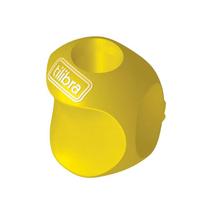 1 grip ergonômico para lápis Tilibra - SACOLA PLÁSTICA COM:1 jogo educativo (material resistente e de acordo com a idade) 1 pasta plástica com abas e elástico1 brinquedo1 livro de história infantil1 repelente spray1 almofada2 pacotes de lenço umedecido c/ 100un1 bonéRevistas para recorteRetalhos de tecidoMATERIAL DE USO DIÁRIO - MOCHILA: 1 muda de roupa COMPLETA conforme a estação; Agenda Escolar; chinelo;LANCHEIRA:lanche, bebida, toalhinha e talheresOBS: As marcas são sugeridas em função da qualidade, durabilidade e fácil manuseio.